Bože, príď mi na pomoc...Pane, ponáhľaj sa mi pomáhať!	deň                                           ...KŇAZ A SALEZIÁN AJ VO VÄZENÍ ...Zo Svätého písma:„Keby som hovoril ľudskými jazykmi aj anjelskými, a lásky by som nemal, bol by som ako cvendžiaci kov a zuniaci cimbal. A keby som mal dar proroctva a poznal všetky tajomstvá a všetku vedu a keby som mal takú silnú vieru, že by som vrchy prenášal, a lásky by som nemal, ničím by som nebol. A keby som rozdal celý svoj majetok ako almužnu a keby som obetoval svoje telo, aby som bol slávny, a lásky by som nemal, nič by mi to neosožilo.Láska je trpezlivá, láska je dobrotivá; nezávidí, nevypína sa, nevystatuje sa, nie je nehanebná, nie je sebecká, nerozčuľuje sa, nemyslí na zlé, neteší sa z neprávosti, ale raduje sa z pravdy. Všetko znáša, všetko verí, všetko dúfa, všetko vydrží.“                                                                                                                                       (1 Kor 13, 1-7)Aj vo väzení plnil svoje poslanieDon Titus počas svojho pobytu vo väzení okrem odpustenia prenasledovateľom a pokorného utrpenia bol aj mužom činu. Keď sa dalo, spoluväzňom vysvetľoval Božie pravdy a vysluhoval sviatosť zmierenia. Nieko1kých spoluväzňov, ktorí prijali vieru, aj pokrstil. Tajne slúžil svätú omšu, aby mohol prijímať Eucharistiu on i jeho spoluväzni. Na nútených prácach počas väzenia plnil normy až na 175 %, aby pomohol tým, ktorí nevládali. ModlitbaVšemohúci Bože, zošli nám Ducha Svätého a zapáľ naše srdcia ohňom svojej lásky, aby sme vždy zmýšľali a konali, ako sa tebe páči, a úprimne ťa milovali v našich bratoch a sestrách. Skrze Krista, nášho Pána.MeditáciaNiet miesta ani okolností, v ktorých by sa nedala sprítomňovať Ježišova láska. Poslanie kňaza sa môže plniť aj počas najväčšieho prenasledovania Cirkvi. Vždy je to otázka lásky, odvahy a vynaliezavosti.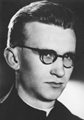 Modlitba za svätorečenie blahoslaveného Titusa Zemana, saleziána kňazaVšemohúci Bože,
ty si si vyvolil svojho služobníka Titusa Zemana, aby nasledoval charizmu svätého Jána Bosca. Pod ochranou Panny Márie, Pomocnice kresťanov, sa stal kňazom a vychovávateľom mládeže. Žil podľa Božích prikázaní a pre svoju priateľskú povahu a ochotu pomôcť bol obľúbený medzi ľuďmi.
Keď nepriatelia Cirkvi siahli na ľudské práva a slobodu vyznania, kňaz Titus nestratil odvahu a vytrval na strane pravdy. Pre vernosť svojmu saleziánskemu povolaniu a obetavú službu Cirkvi bol väznený, zosmiešňovaný, ponižovaný a mučený, ale on neohrozene vzdoroval svojim mučiteľom. Všetko pretrpel z lásky a s láskou.
Prosíme ťa, večný Bože, osláv svojho verného sluhu Titusa, aby sme si ho mohli v Cirkvi uctievať ako svätého. Prosíme ťa o to skrze tvojho Syna Ježiša Krista a na príhovor jeho matky Panny Márie, Pomocnice kresťanov.
Amen.Pane, prosíme ťa, vypočuj modlitby tých, ktorí na príhovor mučeníka Titusa Zemana s dôverou prosia o milosť alebo o zázrak. Amen.Otče náš, Zdravas Mária, Sláva Otcu...blahoslavený don Titus Zeman, oroduj za nás, sv. don Bosco oroduj za nás!